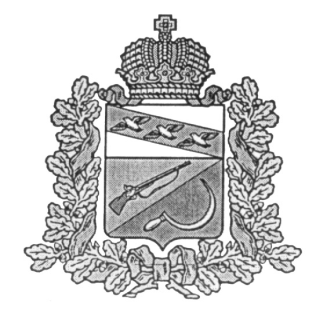 АДМИНИСТРАЦИЯВЯЗОВСКОГО СЕЛЬСОВЕТАЩИГРОВСКОГО РАЙОНА КУРСКОЙ ОБЛАСТИР А С П О Р Я Ж Е Н И Е от  26 декабря 2022 г.   № 24-рО состоянии антитеррористической защищенности мест проведенияНовогодних и Рождественских праздничных мероприятийв Вязовском сельсовете Щигровского района в 2022-2023 гг.В целях обеспечения должного правопорядка и безопасности в период Новогодних и Рождественских праздников в 2022- 2023гг:1.  Обеспечить реализацию контрольных мер по состоянию антитеррористической защиты объектов возможных террористических посягательств, а также осуществить комплекс предупредительно-профилактических мероприятий, направленных на обеспечение безопасности граждан по месту жительства, в культурных учреждениях, ФАПах, школах и других местах массового пребывания людей; -при  проведении мероприятий массового характера новогодних и рождественских мероприятий (новогодних елок) с соблюдением необходимых мер  комплексной санитарной безопасности; -совместно с сотрудниками органов внутренних дел, сотрудниками отдела надзорной деятельности проверить надлежащее состояние систем энергоснабжения, пожаротушения, водозаборов, готовность аварийных и пожарных запасных эвакуационных выходов объектов, обеспечить проверку чердачных, подвальных и служебных помещений административных зданий, на предмет возможности заложения взрывных устройств; -организовать проведение с коллективами учреждений образования, культуры, здравоохранения профилактической работы по повышению бдительности по обнаружению предметов, подозрительных на содержание взрывчатых и пожароопасных веществ, а также взрывчатых устройств;-разработать и утвердить график  дежурства работников администрации и культуры , графики представить в МКУ «ЕДДС Щигровского района Курской области»; -ограничить возможность  парковки частного автотранспорта в непосредственной близости к объектам возможных террористических посягательств (администрации, школы, дома культуры,  объекты жизнеобеспечения населения); -привести созданные в сельских поселениях внештатные формирования в «повышенную готовность» на период Новогодних и Рождественских праздников; -категорически запретить использование всяких пиротехнических изделий в том числе «холодного огня» в зданиях и около зданий.	2. Обмен оперативной информацией осуществлять по телефону оперативных дежурных:УФСБ РФ по Курской области в Щигровском районе 4-11-56МО МВД  РФ «Щигровский» 4-22-02Администрации Щигровского района 4-16-38МКУ «ЕДДС Щигровского района Курской области» 112, 4-16-103. Контроль за исполнением настоящего распоряжения  оставляю за собой4. Распоряжение вступает в силу со дня его подписания.Глава Вязовского сельсовета Щигровского района                                                             С.Н. Козлов